Методические рекомендации по организации палаточных лагерей, походов, экспедиций и  экскурсий.1. Нормативно-правовая база организации детских летних лагерей палаточного типа, проведения экскурсий и походов учащихся.Федеральный закон от 24 ноября 1996 г. N 132-ФЗ "Об основах туристской деятельности в Российской Федерации" (с изменениями и дополнениями)Постановление Главного государственного санитарного врача Российской Федерации от 14 мая . N 25  "Об утверждении СанПиН 2.4.4. 3048-13 "Санитарно эпидемиологические требования к устройству и организации работы детских лагерей палаточного типа"Письмо Министерства образования России от 9 июня . №59-М  «Об организации туристско-краеведческой и экскурсионной работы с учащимися»Приказ Министерства образования РСФСР от 13 июля . № 293  «Об утверждении нормативных документов по туристско-краеведческой деятельности».2. Требования к организации детских летних лагерей палаточного типа. Палаточные лагеря организуются для детей в возрасте от 10 лет до 18 лет. Дети, регулярно занимающиеся в детских туристских объединениях и имеющие физическую подготовку, могут приниматься в лагерь с 8 лет. Палаточные лагеря размещают в естественных природных условиях или на территории основной базы палаточных лагерей (при наличии). При организации палаточного лагеря возможно использование свободной территории и помещений зданий загородного стационарного учреждения для отдыха и оздоровления детей, муниципальных образовательных учреждений, турбаз, пансионатов и баз отдыха системы высшего профессионального образования, баз отдыха культуры, спорта и других. Виды палаточных лагерей:- стационарный (непередвижной) - не меняющий место дислокации во время смены;- передвижной - меняющий место расположения на протяжении одной смены. Учредителю или собственнику палаточного лагеря необходимо уведомить орган, уполномоченный осуществлять государственный санитарно-эпидемиологический надзор, о месте размещения лагеря, о сроках его открытия и заезда детей не менее чем за один месяц.  Открытие палаточного лагеря осуществляется при условии соответствия его требованиям СанПиН 2.4.4.3048-13. Палаточный лагерь должен иметь устойчивую телефонную связь. К непередвижному палаточному лагерю должен быть обеспечен подъезд транспорта. Каждая смена палаточного лагеря комплектуется заранее. Количество детей в каждом отряде не должно быть более 15. Зачисление детей проводит начальник лагеря в соответствии с заключением врача о состоянии здоровья детей (или на основании справок об их здоровье). В палаточный лагерь могут быть зачислены дети, которые по состоянию здоровья допущены врачом медицинской организации для участия в данном лагере (с учетом его направленности и возможных физических нагрузок).Продолжительность смены в палаточном лагере определяется его спецификой (профилем, программой) и климатическими условиями. Рекомендуемая продолжительность смены составляет не более 21 дня.При отсутствии условий для проведения банных дней (помывки детей) продолжительность смены не может быть более 7 дней. При перевозке организованных групп детей к месту размещения палаточного лагеря и обратно железнодорожным транспортом следует соблюдать санитарно-эпидемиологические требования по перевозке организованных групп детей и подростков железнодорожным транспортом. При перевозке детей автомобильным транспортом к месту размещения палаточного лагеря и обратно необходимо руководствоваться нормативными правовыми актами по обеспечению санитарно-эпидемиологического благополучия и безопасности перевозок организованных групп детей автомобильным транспортом. Перечень личного снаряжения участника палаточного лагеря.Примерный перечень снаряжения и оборудования палаточного лагеря (из расчёта 25 человек).Требования к работникам палаточного лагеря. К работе в палаточный лагерь допускаются лица, прошедшие профессиональную гигиеническую подготовку, аттестацию и медицинское обследование в установленном порядке. Работники палаточного лагеря должны быть привиты в соответствии с национальным календарем профилактических прививок, а также по эпидемиологическим показаниям. Каждый работник палаточного лагеря должен иметь личную медицинскую книжку установленного образца, в которую вносятся результаты медицинских обследований и лабораторных исследований, сведения о перенесенных инфекционных заболеваниях, профилактических прививках, отметки о прохождении профессиональной гигиенической подготовки и аттестации. В штат палаточного лагеря должен входить медицинский работник (работники).Деятельность медицинского персонала палаточного лагеря.Медицинские работники  осуществляют: 1)  повседневный контроль за соблюдением требований СанПиН 2.4.4.3048-13; 2) контроль за соблюдением правил личной гигиены детьми и персоналом, а также сроками проведения банных дней; 3) своевременную изоляцию инфекционных больных; 4) немедленное сообщение в территориальные медицинские организации и управления Роспотребнадзора о случаях инфекционных заболеваний; 5) контроль за выполнением режима дня; 6)  контроль за организацией питания (за качеством поступающей продукции, за условиями ее хранения, за соблюдением сроков реализации, технологии приготовления и качеством готовой пищи; за санитарным состоянием и содержанием пищеблока; за качеством мытья посуды); 7) контроль за выполнением суточных норм и режима питания, отбор суточной пробы, за организацией питьевого режима; 8) ежедневный осмотр персонала пищеблока и дежурных на наличие гнойничковых заболеваний кожи, катаральных явлений верхних дыхательных путей, опрос на наличие дисфункции желудочно-кишечной системы; 9) организацию и проведение санитарно-противоэпидемических мероприятий. В период пребывания детей в палаточном лагере может быть оказана только первая медицинская помощь, далее (с учетом состояния здоровья) ребенок должен быть транспортирован в лечебно-профилактическое учреждение. Оказание первой медицинской помощи детям в период отдыха и оздоровления в детских лагерях палаточного типа (в том числе и период передвижения в походах) может осуществляться медицинским работником или лицом, выделенным из числа лиц, сопровождающих детей в период отдыха и прошедших специальную подготовку по оказанию первой помощи. Для оказания первой помощи детям используется аптечка, комплектация которой утверждена приказом Минздравсоцразвития России от 05.03.2011 N 169н "Об утверждении требований к комплектации изделиями медицинского назначения аптечек для оказания первой помощи работникам". Медицинский пункт размещают в помещении или отдельной палатке площадью не менее . Для изоляции заболевших детей используются отдельные помещения или палатки на 2 - 3 места, проживание в которых детей и персонала не допускается. Требования к территории и размещению палаточного лагеря.1. Размещение палаточного лагеря не допускается на территории, эндемичной по антропозоонозным инфекциям, на рекультивированных полигонах токсичных промышленных и твердых бытовых отходов, в санитарно-защитных зонах, на территориях радиоактивного загрязнения и мест захоронения радиоактивных отходов.  2. Палаточные лагеря следует располагать на расстоянии не ближе  от линий высоковольтных электропередач, автомагистралей, железнодорожных путей. Для расположения палаточного лагеря должна быть выбрана сухая, незаболоченная, незатопляемая талыми, дождевыми и паводковыми водами территория. Для лучшего стока дождевых вод и быстрого просушивания территории лагеря целесообразно выбирать участок с ровным рельефом и одним склоном для стока ливневых вод. 3. Палаточный лагерь рекомендуется располагать в близи источника питьевого водоснабжения. При отсутствии источника питьевого водоснабжения может использоваться привозная питьевая вода или питьевая вода промышленного производства, расфасованная в емкости (бутилированная). В качестве источников питьевой воды могут быть использованы существующие источники централизованного водоснабжения населенных мест, источники нецентрализованного водоснабжения (артскважины, каптажи, колодцы, родники и другие источники), а также питьевая вода, доставляемая специальным транспортом или питьевая вода промышленного производства, расфасованная в емкости (бутилированная). Дезинфекция емкостей для доставки и хранения питьевой воды проводится препаратами, разрешенными к применению в установленном порядке, в соответствии с инструкцией производителя. Во время передвижения детей по маршруту, походов, экскурсий используют охлажденную кипяченую воду (кипячение в течение 5-10 минут от момента закипания). Количество воды для питья рекомендуется определять из расчета не менее  на 1 человека в сутки.4. Территория палаточного лагеря должна быть обозначена по периметру хорошо заметными знаками (флажки, ленты и прочее) или огорожена. На территории непередвижного палаточного лагеря предусматриваются зоны: жилая; приготовления и приема пищи, хранения продуктов питания (далее - пищеблок); санитарно-бытовая; административно-хозяйственная; физкультурно-спортивная. 5. На территории палаточного лагеря могут быть предусмотрены зоны (участки) для групп, существующие автономно, каждая из которых организует мероприятия по своему профилю (плану), с возможной организацией питания, отдельно от других групп.6. Перед открытием непередвижного палаточного лагеря на его территории проводятся: уборка территории от мусора, сухостоя и валежника, очистка от колючих кустарников и растительности с ядовитыми плодами, а также, при необходимости, аккарицидная обработка территории, мероприятия по борьбе с грызунами.7.  В непередвижном палаточном лагере предусматривают место для сбора и хранения мусора в контейнерах с закрывающимися крышками, или иных емкостях, недоступных для грызунов и иных животных, которые рекомендуется размещать на расстоянии не менее  от жилой зоны и пищеблока.Требования к организации жилой зоны. В жилой зоне размещаются жилые палатки, место для сушки одежды и обуви. Палатки размещают на сухом, ровном месте на площадках с травяным покрытием или с утрамбованным грунтом. При размещении палаток непосредственно на земле, плохо впитывающей влагу (глинистые почвы), рекомендуется оборудовать отвод для дождевых вод с уклоном от палатки. Тип палаток выбирается в зависимости от природно-климатических особенностей местности и назначения (специализации) палаточного лагеря.Палатки должны быть прочными, непромокаемыми (или устанавливаться под тентом), ветроустойчивыми, в местах обитания кровососущих насекомых иметь защиту от них (защитная сетка на двери и окнах). Могут использоваться кемпинговые и армейские палатки. Все палатки должны иметь плотно закрывающийся вход. Под тентом палатки должно предусматриваться место для хранения обуви. Палатки в непередвижном лагере можно устанавливать на деревянный настил, приподнятый над землей на 5 - . Дно палатки (кроме стоящих на деревянном настиле) должно быть из водонепроницаемой ткани. В непередвижных палаточных лагерях могут использоваться многоместные армейские палатки площадью пола не менее  на одного проживающего. В таких палатках рекомендуется устанавливать кровати или раскладушки. Каждое спальное место комплектуется матрацем, одеялом и подушкой. Запас постельного белья формируется с учетом обеспечения смены комплекта не менее 1 раза в 7 дней. Перед началом работы лагеря, в целях профилактики педикулеза и инфекционных заболеваний, постельные принадлежности (матрацы, одеяла, подушки) и спальные мешки (кроме личных индивидуальных спальных мешков), подлежат камерной дезинфекции или химической чистке.Требования к организации пищеблока и санитарно-бытовой зоныпалаточного лагеря.Устройство пищеблока определяется формой организации питания: привозное, на костре, с использованием стационарной или полевой (в том числе передвижной) кухни. В случае децентрализованного приготовления пищи отдельными группами, входящими в палаточный лагерь, таких зон может быть несколько, при этом каждая из них может непосредственно примыкать к жилой зоне. На территории пищеблока размещают кухню для приготовления пищи, моечную для мытья столовой и кухонной посуды, столовую для приема пищи, кладовую (продовольственная палатка, погреб) для хранения запасов пищевых продуктов, которая должна располагаться рядом с кухней. Кладовая должна быть оборудована стеллажами, приподнятыми над полом не менее чем на  и на расстоянии от стены не менее чем . Обеспечивается хранение продуктов в емкостях с крышками, исключающих возможность проникновения влаги, насекомых, грызунов и животных. Кухня может располагаться в стационарном строении или отдельной палатке с естественной вентиляцией (окна и вход должны быть закрыты мелкой сеткой). Рядом с входом в кухню оборудуется умывальник для мытья рук персонала, занятого приготовлением пищи. Моечная должна располагаться рядом с кухней. Допускается устройство моечной на кухне с выделением отдельной рабочей зоны. В непередвижных палаточных лагерях при приеме пищи используются столы, скамейки (стулья), установленные под навесом (тентом) или в специальной палатке.Санитарно-бытовая зона включает в себя умывальники, места для мытья ног, для стирки белья, для сушки одежды, туалеты, место сбора мусора. Рекомендуется оборудовать душевые. В непередвижном лагере умывальники следует располагать вблизи жилой зоны под навесом на утрамбованной площадке из расчета 1 умывальник на 8-10 человек. Сточные воды отводятся в специальную яму. Мыльные воды должны проходить через мылоуловитель (ящик с решетчатым дном, наполненный соломой, стружками).Помывка детей проводится не реже 1 раза в 7 дней. Для помывки детей используют баню ближайшего населенного пункта (или заранее выбранные по маршруту передвижения), а также баню, оборудованную непосредственно в лагере, или используют душевые установки с подогревом воды. В непередвижном лагере постирочная для индивидуальной стирки белья и одежды детьми может быть устроена с противоположной стороны умывальника с установкой скамейки для размещения тазов. Сток осуществляется через канаву или по трубе в ту же яму, что и от умывальников.Туалеты в непередвижных палаточных лагерях располагаются на расстоянии не менее  от жилой зоны и пищеблока и не менее  от места купания, из расчета одно очко (размером не более  х ) на 20 человек раздельно для мальчиков и девочек. Не допускается устройство туалетов без крыши (навеса). Возле туалетов оборудуются рукомойники. Туалеты выгребного типа организуют с надземной частью и водонепроницаемым выгребом. Глубина выгреба от поверхности земли рассчитывается в зависимости от уровня стояния грунтовых вод, но не менее . Не допускается заполнение выгреба более 2/3 объема. В палаточных лагерях могут использоваться биотуалеты.Требования к организации режима дня детей.Распорядок дня палаточного лагеря должен предусматривать: продолжительность сна не менее 8 часов, питание детей не менее 3 раз, проведение утренней зарядки, мероприятий по профилю лагеря, спортивных и культурно-массовых мероприятий, гигиенических, оздоровительных и закаливающих (водные, воздушные) процедур, работы по благоустройству лагеря, а также отдых и свободное время.При проведении физкультурных и спортивных мероприятий возможно использование имеющихся вблизи места дислокации лагеря спортивных сооружений.Физкультурные и спортивные мероприятия организуются с учетом возраста, физической подготовленности и здоровья детей. Дети основной группы здоровья могут участвовать во всех спортивных мероприятиях без ограничения. Для детей, отнесенных к другим группам здоровья, физическая нагрузка (в том числе вес рюкзака) нормируется с учетом медицинских показаний медицинским работником (или ответственным лицом).Купание детей рекомендуется проводить в солнечные и безветренные дни, в светлое время суток, при температуре воздуха не ниже 23 С и температуре воды не ниже 20 С. Рекомендуемая продолжительность непрерывного пребывания в воде в первые дни 2-5 минут, с постепенным увеличением до 10 - 15 минут. Купание сразу после еды не рекомендуется.Воздушные ванны начинают при температуре воздуха не ниже 18 С. Продолжительность первых процедур - 15-20 минут. Прием воздушных ванн рекомендуется сочетать с ходьбой, подвижными играми, физическими упражнениями, общественно-полезным трудом. Солнечные ванны назначают детям после приема воздушных ванн. Их проводят в первой половине дня до 11 часов или после 16 часов на пляже, площадках, защищенных от ветра, спустя час - полтора после еды при температуре воздуха не ниже 25 С. Солнечные ванны следует начинать с 5 мин., постепенно увеличивая процедуру до 30 - 50 мин. Не допускается прием солнечных ванн без головных уборов.В режим дня палаточного лагеря рекомендуется включать пешеходные экскурсии и походы протяженностью не более  (протяженность зависит от возраста, физической подготовленности детей и способа их передвижения). Через каждые 35 - 40 мин. движения необходимо устраивать остановку для отдыха на 10 - 15 минут. Маршрут должен пролегать в основном по затененной местности. Рекомендуемая продолжительность походов, совершаемых из палаточных лагерей: для неподготовленных детей, впервые участвующих в походах, - не более 3-4 ходовых дней; для подготовленных детей, занимающихся в туристских объединениях, - не более 14 ходовых дней. Перед выходом на маршрут все участники должны пройти медицинский осмотр и получить разрешение медицинского работника.Инструктаж участников по правилам безопасности в туристском походе или экспедиции.1. Точно и немедленно выполнять все распоряжения руководителя.2. перед выходом на маршрут проверить исправность снаряжения. Выходить на маршрут строго в той форме и с тем снаряжением, которые указаны руководителем похода.3. Топоры, пилы и другие колющие и режущие предметы упаковать в чехлы.4. Строго соблюдать правила дорожного движения.5. При движении находиться в составе группы.6. О всякой замеченной опасности немедленно докладывать руководителю.7. Строго соблюдать правила страховки и самостраховки.8. Не допускать потёртостей ног, о возникновении потёртостей немедленно сообщить руководителю.9. О малейших признаках заболевания немедленно докладывать руководителю.10. Строго соблюдать питьевой режим.11. Купаться можно только с разрешения руководителя, в указанном им месте и в его присутствии.12. Свечи и спички без разрешения  руководителя в палатке не зажигать.13. Порубок живых деревьев не производить. При порубке сучьев под деревьями не стоять.14. На деревья без разрешения руководителя не залезать.15. На привалах за территорию лагеря без разрешения руководителя не уходить.16. В лесу горящих спичек не бросать, костров без присмотра не оставлять.17. У костра дежурные должны иметь рукавицы, головной убор и одежду полностью закрывающую тело.18. Если участник остался один, он должен прекратить движение и спокойно ждать пока его не найдут. Самому поиски не предпринимать, тепло одеться и по возможности развести костёр.Требования к организации питания в условиях палаточного лагеря. Для организации питания детей в палаточном лагере могут быть использованы:а) питание в близлежащей организации общественного питания;б) привозное горячее питание (доставка готовой пищи в термоконтейнерах);в) приготовление пищи с использованием полевой кухни;г) приготовление пищи на пищеблоке палаточного лагеря;д) приготовление пищи на костре.При организации питания детей палаточного лагеря в организациях общественного питания или пищеблоке палаточного лагеря должны соблюдаться санитарно-эпидемиологические требования, предъявляемые к организации питания обучающихся в общеобразовательных учреждениях, учреждениях начального и среднего профессионального образования, и настоящим санитарным правилам. При доставке готовой пищи используют термоконтейнеры, разрешенные к применению для контакта с пищевыми продуктами. Готовые первые и вторые блюда могут находиться в термоконтейнерах (термосах) в течение времени, обеспечивающего поддержание температуры не ниже температуры раздачи. Время доставки готовых блюд в термоконтейнерах от момента их приготовления до реализации не должно превышать 2 часов. Полевые кухни оборудуются под навесом или в каркасной палатке для защиты от атмосферных осадков и пыли. Кухня должна быть обеспечена разделочными столами, разделочными досками и поварскими ножами с соответствующей маркировкой.Продукты и блюда, которые не допускаются использовать в питании детей.в детских палаточных лагерях, в целях предотвращения возникновения и распространения инфекционных и массовых неинфекционных заболеваний (отравлений):- пищевые продукты с истекшими сроками годности и признаками недоброкачественности;- остатки пищи от предыдущего приема и пищу, приготовленную накануне;- плодоовощную продукцию с признаками порчи и гнили;- мясо, субпродукты всех видов сельскохозяйственных животных, рыбу, не прошедшие ветеринарный контроль;- консервы из мяса свинины; консервы мясные, выработанные в соответствии с техническими условиями (ТУ);- субпродукты, кроме печени, языка, сердца;- мясо диких животных, отловленную рыбу;- консервы с нарушением герметичности банок, бомбажные, "хлопуши", банки с ржавчиной, деформированные, без этикеток;- крупу, сухофрукты и другие продукты, загрязненные различными примесями или зараженные амбарными вредителями;- пищевые продукты домашнего (не промышленного) изготовления;- кремовые кондитерские изделия (пирожные и торты);- зельцы, изделия из мясной обрези, диафрагмы; рулеты из мякоти голов, кровяные и ливерные колбасы;- творог, сметану, не прошедшие термическую обработку;- простоквашу - "самоквас";- грибы и продукты, из них приготовленные (кулинарные изделия);- молоко и молочные продукты из хозяйств, неблагополучных по заболеваемости сельскохозяйственных животных, а также не прошедшие первичную обработку и пастеризацию;- блюда, изготовленные из сырых мяса, рыбы, не прошедших тепловую обработку;- запеканки (мясные, рыбные, творожные, крупяные);- жареные во фритюре пищевые продукты и изделия;-изделия из рубленного мяса и рыбы, приготовленные в условиях палаточного лагеря;- уксус, горчицу, хрен, перец острый (красный, черный) и другие острые (жгучие) приправы;- острые соусы, кетчупы, майонез, маринованные овощи и фрукты, в том числе в виде салатов;- кофе натуральный; тонизирующие, в том числе энергетические напитки, алкоголь;- кулинарные жиры, маргарин и другие гидрогенизированные жиры;- ядро абрикосовой косточки, арахис;- кумыс и другие кисломолочные продукты с содержанием этанола (более 0,5%);- заливные блюда (мясные и рыбные), студни, форшмак из сельди;- холодные напитки и морсы, без термической обработки, из плодово-ягодного сырья;- окрошки и холодные супы;- макароны по-флотски (с мясным фаршем), макароны с рубленым яйцом;- паштеты, за исключением консервированных промышленным способом;- блинчики с мясом и с творогом;- салаты, приготовленные в условиях палаточного лагеря;- блюда с добавлением рубленного яйца;- яичницу-глазунью;- газированные напитки и напитки на основе синтетических ароматизаторов;- не допускается переливание кисломолочных напитков (кефир, ряженка, простокваша, ацидофилин и других) из потребительской тары в емкости (их порционируют непосредственно из бутылок, пакетов в стаканы перед раздачей пищи).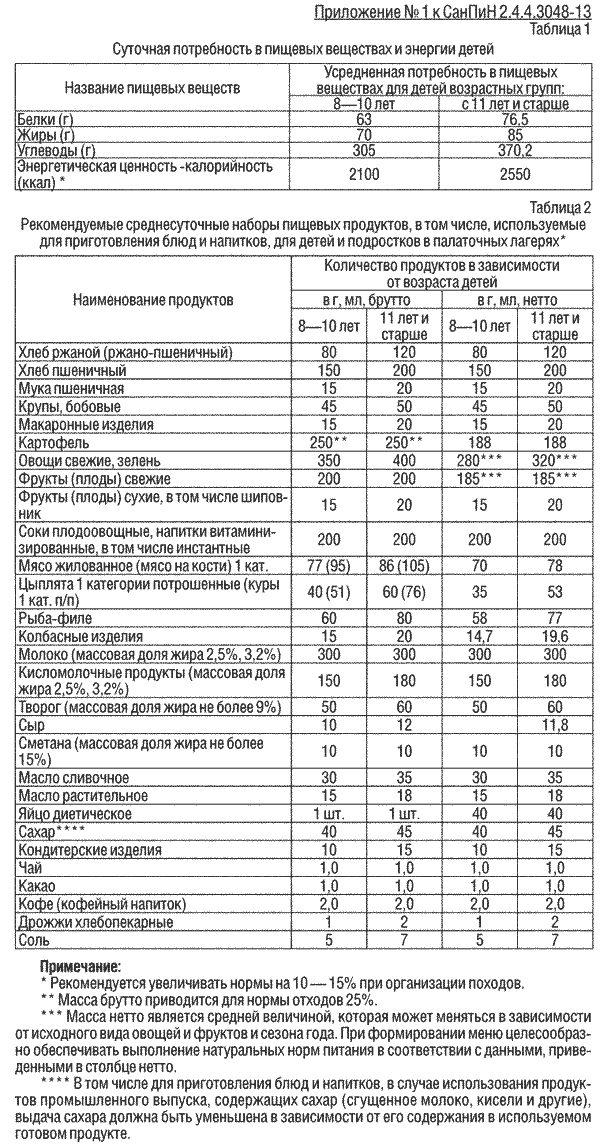 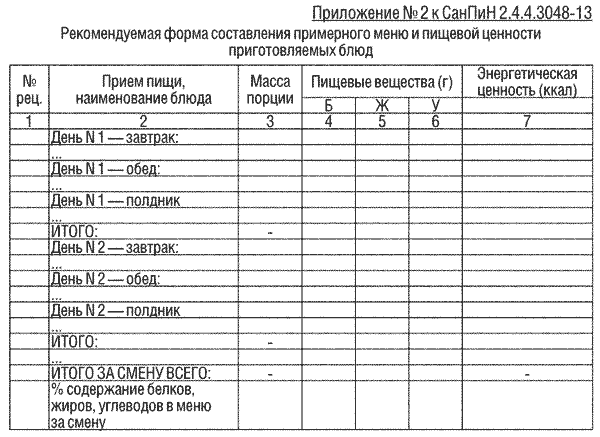 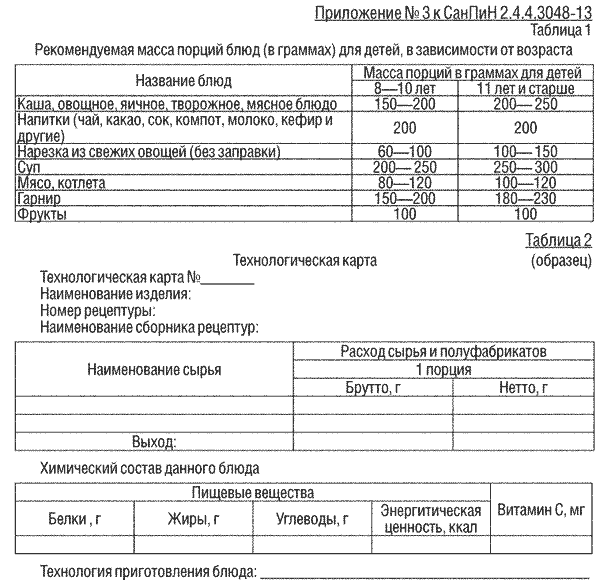 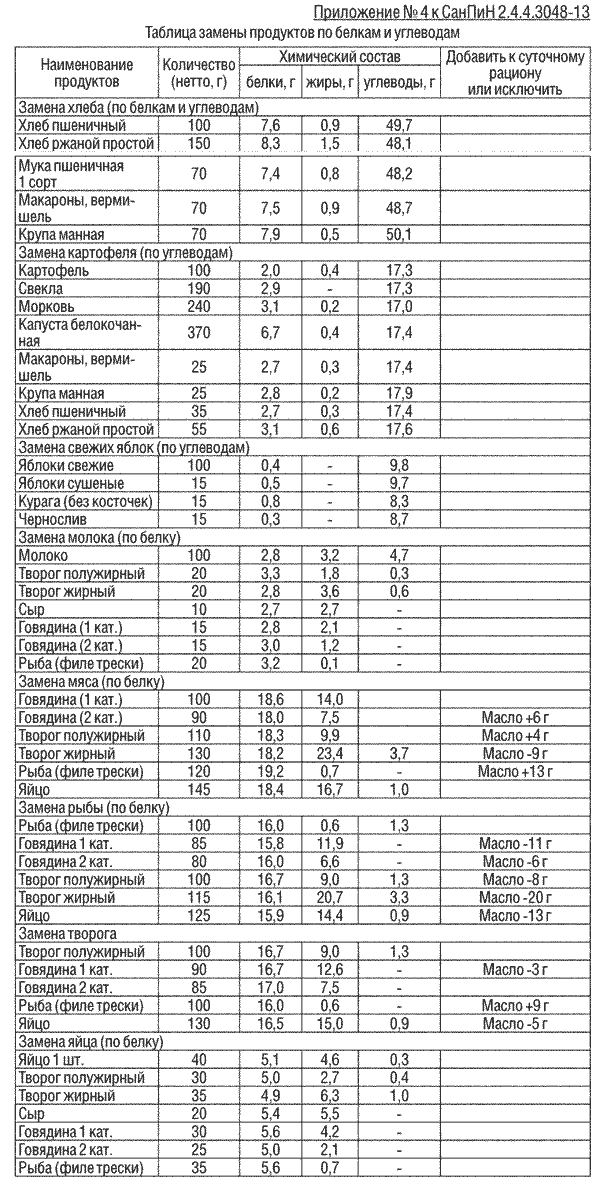 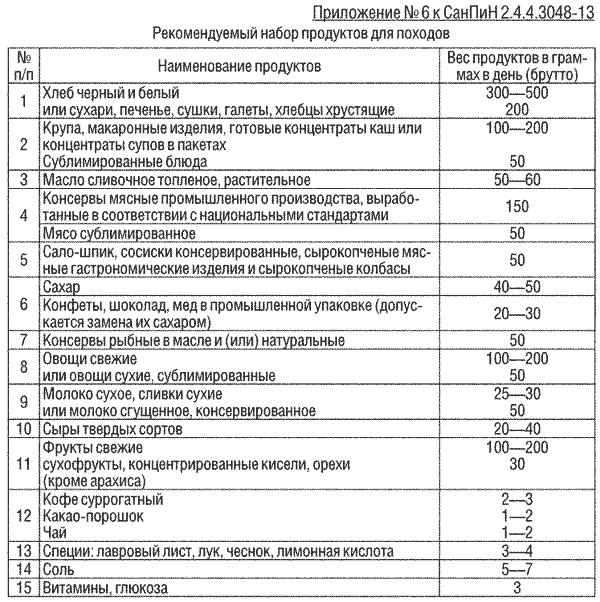 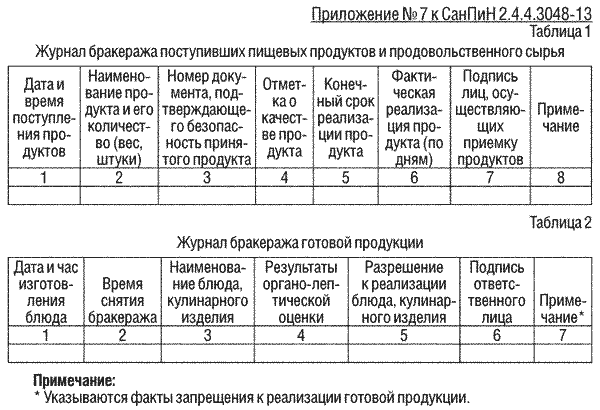 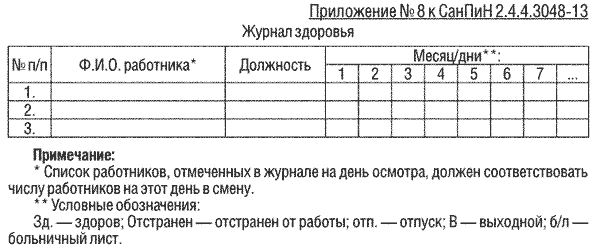 №НаименованиеКоличество1Рюкзак с полиэтиленовым вкладышем12Спальный мешок13Коврик полиуретановый14Пакеты для упаковки личных вещей3 – 55Накидка от дождя16Штормовой костюм17Шерстяной костюм18Куртка тёплая19Смена белья3 – 4 комплекта10Рубашка211Шорты, плавки, купальный костюм112Носки шерстяные 2 пары13Носки хлопчатобумажные3 – 4 пары14Кепка с козырьком115Очки солнцезащитные116Ботинки туристские 117Кроссовки, кеды118Туалетные принадлежности1 комплект19Полотенца для тела, для ног1НаименованиеКоличество1Палатка с тентом и стойкамипо количеству человек2Рюкзак253Палатка хозяйственная24Набор туристской мебели85Коврик теплоизоляционный256Спальный мешок257Тент хозяйственный38Верёвка основная9Верёвка вспомогательнаяКарабин8Ведро туристское3Примус туристский3Компас25Штормовой костюм25Курвиметр1Радиостанция портативная2 - 3Ремонтный набор1Плита газовая портативная3Баллон газовый портативный5Бинокль1Фонарь электрический3Рулетка измерительная1Канистра ()5Топор3Пила3Лопата 3